О МЕРАХ ПРОФИЛАКТИКИ ОТРАВЛЕНИЙ ГРИБАМИПищевые отравления  могут вызвать:- ядовитые грибы (бледная поганка, мухомор, ложные опята);- условно съедобные грибы, выделяющие при  разламывании  млечный сок (сморчки, строчки), в результате неправильной кулинарной обработки;- съедобные грибы, приобретающие  новые свойства вследствие накапливания  вредных для человека веществ.Основная причина грибных отравлений:- неумение распознавать съедобные и ядовитые грибы;- неправильное приготовление блюд из некоторых съедобных и условно съедобных видов грибов;- отсутствие настороженности при сборе и употреблении в пищу условно съедобных грибов.Основные признаки отравления грибами могут появиться уже через 1,5-2 часа после употребления их в пищу.У пострадавшего появляются головные боли, тошнота, рвота, сильные боли в животе с диареей до 10-15 раз в сутки. Температура может слегка повышаться или оставаться нормальной. При отравлении мухоморами, ложными опятами возможно появление бреда, галлюцинаций, человек может впасть в состояние, граничащее с помешательством.Чтобы предупредить отравление грибами, важно соблюдать следующие правила:- следует собирать только те грибы, которые вы хорошо знаете;- никогда не собирайте грибы перезрелые, червивые и испорченные;- не ешьте грибы в сыром виде;- принесенные домой грибы должны быть в тот же день разобраны по отдельным видам и вновь тщательно просмотрены;- грибы должны быть подвергнуты кулинарной обработке в день сбора или не позднее следующего утра;- не храните соленые грибы в оцинкованной и глиняной глазурованной посуде;- грибы, содержащие млечный сок, перед употреблением необходимо отваривать или вымачивать с многоразовой сменой воды, чтобы удалить горькие, раздражающие желудок вещества.           Советы покупателям.Если вы покупаете уже собранные грибы, помните, что нельзя покупать сушёные, солёные, маринованные и консервированные грибы у случайных лиц и в местах несанкционированной торговли. Безопаснее покупать грибы на стационарных рынках, где они проходят соответствующий контроль.Не рекомендуется покупать грибные консервы в банках с закатанными крышками, приготовленные в домашних условиях.Не покупайте грибы, если нарушена целостность упаковки или упаковка грязная. Также не покупайте грибы, если на упаковке нет этикетки, листов-вкладышей и вообще отсутствует информация о товаре.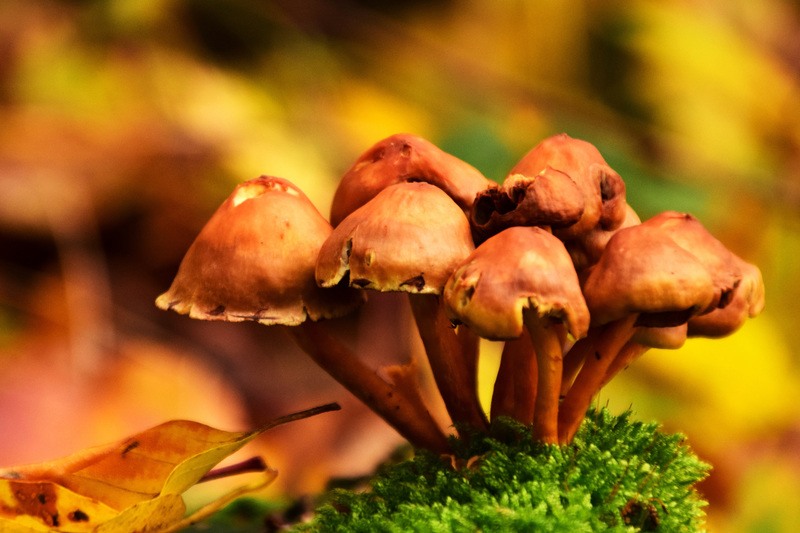 